ΕΠΙΠΡΟΣΘΕΤΕΣ ΠΛΗΡΟΦΟΡΙΕΣ:Παρακαλούμε όπως στο μέρος αυτό συμπληρώσετε επιπρόσθετα στοιχεία που θα ήταν βοηθητικά για την σωστή αξιολόγηση του παιδιού. Μπορείτε, επίσης, να συμπληρώσετε επιπρόσθετες πληροφορίες που δεν ήταν δυνατό να καταγραφούν στα προηγούμενα μέρη λόγω χώρου.………………………………………………………………………………………………………………………………………………………………………………………………………………………………………………………………………………………………………………………………………………………………………………………………………………………………………………………………………………………………………………………………………………………………………………………………………………………………………………………………………………………………………………………………………………………………………………………………………………………………………………………………………………………………………………………………………………………………………………………………………………………………………………………………………………………………………………………………………………………………………………………………………………………………………………………………………………………………………………………………………………………………………………………………………………………………………………………………………………………………………………Ο/Η Σύμβουλος Καθηγητής/τρια			          Ο/Η Διευθυντής/ντρια   ……………………………....			    …………………………………Ημερομηνία:..............................................Σημ.Παρακαλώ όπως η Ενημερωτική Έκθεση αποσταλεί στο ηλεκτρονικό ταχυδρομείο του σχολείου: pm-lef@schools.ac.cy ή στο φαξ. 22572365.Παρακαλώ οπως επισυνάψετε αντίγραφο απόφασης της Επαρχιακής Επιτροπής Ειδικής Αγωγής και Εκπαίδευσης ή άλλες αποφάσεις (σε περίπτωση που υπάρχουν).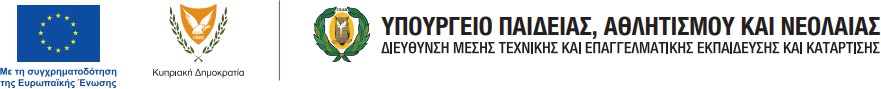 ΕΜΠΙΣΤΕΥΤΙΚΟΥπουργείο Παιδείας, Πολιτισμού, Αθλητισμού & ΝεολαίαςΠροπαρασκευαστική Μαθητεία Λευκωσίας Κεντρικά Κτήρια Πανεπιστημίου ΚύπρουΚαλλιπόλεως 75, (κτήριο Π)1678 Λευκωσία.Τηλ. 22572366Φαξ. 22572365Ενημερωτική Έκθεση για την Προϊστορία Παιδιού το Οποίο έχει Υποβάλει Αίτηση για Εγγραφή στην Προπαρασκευαστική Μαθητεία* Λευκωσίας για το Σχολικό Έτος 2024-2025Στοιχεία Μαθητή/τριας:Ονοματεπώνυμο: ………………………………………………………………………………Τόπος γέννησης: …………………………. Ημερομηνία γέννησης: ………………….……Υπηκοότητα: ………………………...… Στοιχεία Εγγραφής:Φοίτηση κατά το Σχολικό Έτος 2023 - 2024    Σχολείο προέλευσης: Γυμνάσιο  …………..……………………………..................Επίπεδο που ολοκληρώθηκε:  Δημοτικό    Α΄ Γυμνασίου    Β΄ Γυμνασίου Σχολικό Έτος στασιμότητας  Α΄ Τάξη Γυμνασίου ……………………………………                                                Β΄ Τάξη Γυμνασίου ……………………………………                                                Γ΄ Τάξη Γυμνασίου ……………………………………Άλλες Πληροφορίες για τον/τη μαθητή/τρια:Αντιμετωπίζει ο μαθητής/τρια προβλήματα υγείας που απαιτούν βοήθεια/στήριξη από το σχολείο;  Ναι   Όχι  Αντιμετωπίζει ο μαθητής/τρια οποιασδήποτε φύσης δυσκολίες που απαιτούν βοήθεια/στήριξη από το σχολείο;  Ναι   Όχι  Παιδί με Ειδικές Ανάγκες: ΝΑΙ              ΟΧΙ          Αν ΝΑΙ, παρακαλώ συμπληρώστε: α) 	Εγκεκριμένο από την Επαρχιακή Επιτροπή Ειδικής Αγωγής και Εκπαίδευσης (ΕΕΕΑΕ)     	για παροχή:     Ειδικής Αγωγής             Σχολικού/ής Συνοδού β) 	Υπό αξιολόγηση από την ΕΕΕΑΕ: ΝΑΙ              ΟΧΙ      γ) 	Διαγνωσμένο που δεν έχει, όμως, παραπεμφθεί στην ΕΕΕΑΕ Στοιχεία για το Οικογενειακό περιβάλλον του παιδιού:………………………………………………………………………………………………………………………………………………………………………………………………………………………………………………………………………………………………………………………………………………………………………………………………………………………………………………………………………………………………………………………………………………………………………………………………………………………………………………………………………………………………………………………………………………………………………………………………………………………………………………………………………………………………………………………………………………………………………………………………………………………………………………………………………………Στοιχεία για θέματα υγείας του παιδιού:………………………………………………………………………………………………………………………………………………………………………………………………………………………………………………………………………………………………………………………………………………………………………………………………………………………………………………………………………………………………………………………………………………………………………………………………………………………………………………………………………………………………………………………………………………………………………………………………………………………………………………………………………………………………………………………………………………………………………Στοιχεία για το μαθησιακό επίπεδο και συμμετοχή στα προγράμματα στήριξης / αλφαβητισμού του Σχολείου:………………………………………………………………………………………………………………………………………………………………………………………………………………………………………………………………………………………………………………………………………………………………………………………………………………………………………………………………………………………………………………………………………………………………………………………………………………………………………………………………………………………………………………………………………………………Στοιχεία για παραπομπή του παιδιού / συνεργασία με άλλες υποστηρικτικές Υπηρεσίες (ΥΕΨ, ΕΕΕΑΕ, ΟΑΠ, Υπηρεσίες Ψυχικής Υγείας)………………………………………………………………………………………………………………………………………………………………………………………………………………………………………………………………………………………………………………………………………………………………………………………………………………………………………………………………………………………………………………………………………………………………………………………………………………………………………………………………………………………………………………………………………………………Εάν το παιδί έχει παραπεμφθεί και συνεργάζεται με εξειδικευμένες Υπηρεσίες, παρακαλούμε, όπως συμπληρώσετε τα πιο κάτω (συμπεριλαμβανομένων των ονομάτων των Λειτουργών και τα στοιχεία επικοινωνίας τους):ΥΕΨ: ………………………………………………………………………………………ΕΕΕΑΕ: ……………………………………………………………………………………ΟΑΠ: ………………………………………………………………………………………Υπηρεσίες Κοινωνικής Ευημερίας: ………………………………………………………..................................................Υπηρεσίες Ψυχικής Υγείας: ……………………………………………………………….......................................Άλλη Υπηρεσία / ιδιώτης:  ……………………………………………………………….......................................